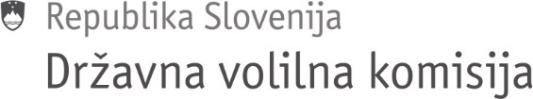 Številka: 900-11/2023-1Datum: 11. 12. 2023Na podlagi 38. člena Poslovnika Državne volilne komisije (Uradni list RS, št. 10/20) S K L I C U J E M 66. redno sejo Državne volilne komisije,ki bo opravljena na dopisni način. Glasovanje poteka do torka, 12. 12. 2023, do 12. ure.Dnevni red:Predlog Sklepa o ugotovitvi pravice do opravljanja funkcije poslanca za čas, ko poslanec Franc Props opravlja funkcijo ministra za javno upravoPredlog sklepa in priloge ste prejeli z vabilom.Prosim člane in namestnike članov Državne volilne komisije, da glasujejo čimprej, najpozneje do torka, 12. 12. 2023, do 12. ure.  							           Peter Golob 							           predsednikPoslati:vsem članom in namestnikom članov DVK po e-pošti.